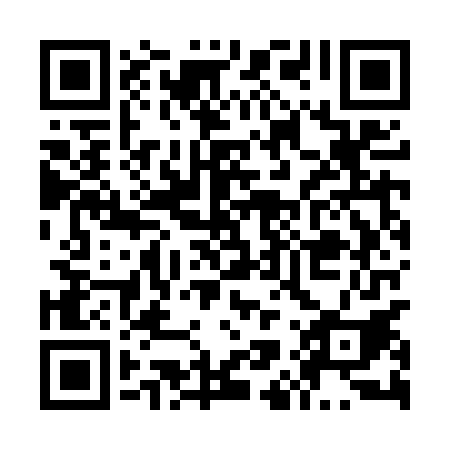 Prayer times for Sukow-Modrzewie, PolandMon 1 Apr 2024 - Tue 30 Apr 2024High Latitude Method: Angle Based RulePrayer Calculation Method: Muslim World LeagueAsar Calculation Method: HanafiPrayer times provided by https://www.salahtimes.comDateDayFajrSunriseDhuhrAsrMaghribIsha1Mon4:166:1212:415:087:109:002Tue4:136:1012:415:107:129:023Wed4:106:0812:405:117:149:044Thu4:086:0612:405:127:159:065Fri4:056:0412:405:137:179:086Sat4:026:0112:405:147:199:117Sun3:595:5912:395:157:209:138Mon3:565:5712:395:167:229:159Tue3:545:5512:395:187:239:1710Wed3:515:5312:385:197:259:1911Thu3:485:5112:385:207:279:2212Fri3:455:4812:385:217:289:2413Sat3:425:4612:385:227:309:2614Sun3:395:4412:375:237:329:2915Mon3:365:4212:375:247:339:3116Tue3:335:4012:375:257:359:3417Wed3:305:3812:375:267:369:3618Thu3:275:3612:365:277:389:3919Fri3:245:3412:365:297:409:4120Sat3:215:3212:365:307:419:4421Sun3:185:3012:365:317:439:4622Mon3:155:2812:365:327:449:4923Tue3:125:2612:355:337:469:5124Wed3:085:2412:355:347:489:5425Thu3:055:2212:355:357:499:5726Fri3:025:2012:355:367:519:5927Sat2:595:1812:355:377:5310:0228Sun2:565:1612:355:387:5410:0529Mon2:525:1412:355:397:5610:0830Tue2:495:1212:345:407:5710:10